DNA Replication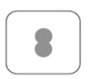 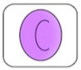 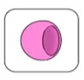 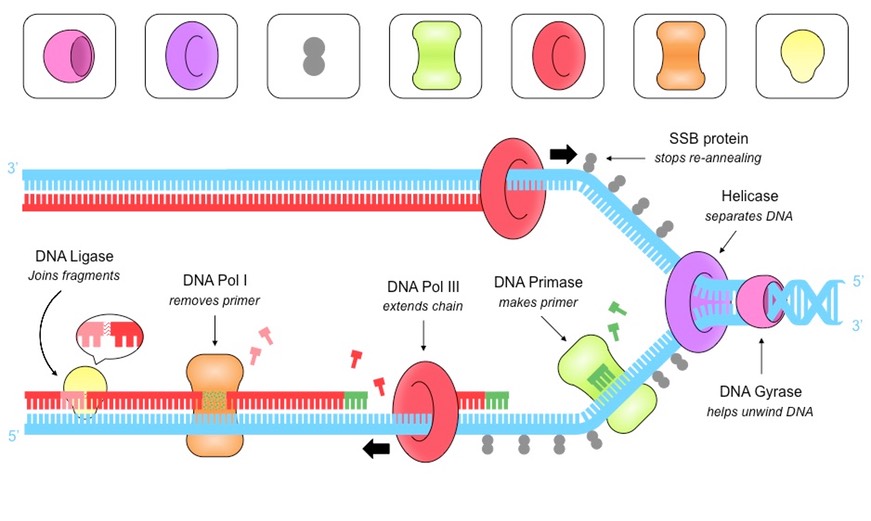 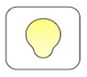 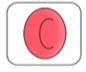 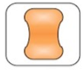 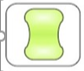 